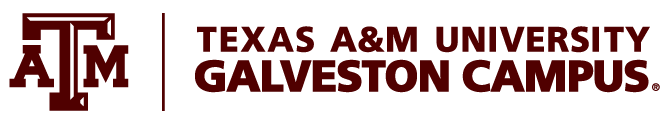 Non-faculty Complaint and Appeal FormThe statement of complaint should include:  A clear and concise statement of the complaint; The date the incident or adverse action took place; The names and contact information of any witnesses; The outcome/remedy you are seeking to resolve your complaint; andAdditional relevant information to be considered in support of the complaint.Coordination of response:For Human Resources' coordination of response, please advise if you have raised this complaint/concern with another University official, office, hotline or utilized any other report mechanism. Employee information:Name of employee filing complaint (please print)			Contact Telephone NumberDepartment								Job Title_______________________________________________		      Employee signature							DatePlease submit completed document to the Executive Director of Human Resources (or designee):______________________________________________	    	________________________________Executive Director of Human Resources Signature			Date ReceivedPlease refer to System Regulation 32.01.02, Complaint and Appeal Process for Non-Faculty Employees for procedural information.